Temat: Jan Chrzciciel daje świadectwo o Jezusie Chrystusie.Jan Chrzciciel był tym, który zapowiadał Pana Jezusa. Był 6 miesięcy starszy od Chrystusa. Można powiedzieć że byli rówieśnikami, ale Jezus prowadził życie ukryte przed ludźmi, tzn. jakie?Zad. 1, str. 41 w zeszycie ćwiczeń  -  to ci wyjaśniZad. 2 uzupełnij na podstawie poniższego tekstu:  Mt, 3, 1 - 17PRZYGOTOWANIE DO DZIAŁALNOŚCI JEZUSAJan Chrzciciel1 W owym czasie wystąpił Jan Chrzciciel i głosił na Pustyni Judzkiej te słowa: 2 «Nawróćcie się, bo bliskie jest królestwo niebieskie». 3 Do niego to odnosi się słowo proroka Izajasza, gdy mówi:
Głos wołającego na pustyni:
Przygotujcie drogę Panu,
Dla Niego prostujcie ścieżki!
4 Sam zaś Jan nosił odzienie z sierści wielbłądziej i pas skórzany około bioder, a jego pokarmem była szarańcza i miód leśny. 5 Wówczas ciągnęły do niego Jerozolima oraz cała Judea i cała okolica nad Jordanem. 6 Przyjmowano od niego chrzest w rzece Jordan, wyznając przy tym swe grzechy.
7 A gdy widział, że przychodzi do chrztu wielu spośród faryzeuszów i saduceuszów, mówił im: «Plemię żmijowe, kto wam pokazał, jak uciec przed nadchodzącym gniewem? 8 Wydajcie więc godny owoc nawrócenia, 9 a nie myślcie, że możecie sobie mówić: "Abrahama mamy za ojca", bo powiadam wam, że z tych kamieni może Bóg wzbudzić dzieci Abrahamowi. 10 Już siekiera do korzenia drzew jest przyłożona. Każde więc drzewo, które nie wydaje dobrego owocu, będzie wycięte i w ogień wrzucone. 11 Ja was chrzczę wodą dla nawrócenia; lecz Ten, który idzie za mną, mocniejszy jest ode mnie; ja nie jestem godzien nosić Mu sandałów. On was chrzcić będzie Duchem Świętym i ogniem. 12 Ma On wiejadło w ręku i oczyści swój omłot: pszenicę zbierze do spichlerza, a plewy spali w ogniu nieugaszonym».Chrzest Jezusa13 Wtedy przyszedł Jezus z Galilei nad Jordan do Jana, żeby przyjąć chrzest od niego. 14 Lecz Jan powstrzymywał Go, mówiąc: «To ja potrzebuję chrztu od Ciebie, a Ty przychodzisz do mnie?» 15 Jezus mu odpowiedział: «Pozwól teraz, bo tak godzi się nam wypełnić wszystko, co sprawiedliwe». Wtedy Mu ustąpił. 16 A gdy Jezus został ochrzczony, natychmiast wyszedł z wody. A oto otworzyły Mu się niebiosa i ujrzał Ducha Bożego zstępującego jak gołębicę i przychodzącego na Niego. 17 A głos z nieba mówił: «Ten jest mój Syn umiłowany, w którym mam upodobanie».Rysunek 3  str. 43  wyślijcie mi zdjęcie do ocenyTemat : Niedziela palmowa.Niedzielą palmową rozpoczynamy wielki tydzień. Niedziela palmowa to pamiątka zwycięstwa Jezusa – mimo cierpienia i śmierci Jezus zawsze jest Zwycięskim Królem.  Naszym Panem i Bogiem. Z Ewangelii wg św. ŁukaszaUroczysty wjazd do Jerozolimy*19 29 Gdy przyszedł w pobliże Betfage i Betanii, do góry zwanej Oliwną, wysłał dwóch spośród uczniów, 30 mówiąc: «Idźcie do wsi, która jest naprzeciwko, a wchodząc do niej, znajdziecie oślę uwiązane, którego jeszcze nikt nie dosiadł. Odwiążcie je i przyprowadźcie tutaj! 31 A gdyby was kto pytał: "Dlaczego odwiązujecie?", tak powiecie: "Pan go potrzebuje"». 32 Wysłani poszli i znaleźli wszystko tak, jak im powiedział. 33 A gdy odwiązywali oślę, zapytali ich jego właściciele: «Czemu odwiązujecie oślę?» 34 Odpowiedzieli: «Pan go potrzebuje». 35 I przyprowadzili je do Jezusa, a zarzuciwszy na nie swe płaszcze, wsadzili na nie Jezusa. 36 Gdy jechał, słali swe płaszcze na drodze. 37 Zbliżał się już do zboczy Góry Oliwnej, kiedy całe mnóstwo uczniów poczęło wielbić radośnie Boga za wszystkie cuda, które widzieli. 38 I wołali głośno: «Błogosławiony Król, który przychodzi w imię Pańskie*. Pokój w niebie i chwała na wysokościach».Tak to było kiedyś. W niedzielę będziemy obchodzić pamiątkę tego wydarzenia. Pewnie w 100 % będziecie w domu. Dlatego ≥Pokolorujcie sobie ten obrazek, bo lubicie to robić. Następnie wyślijcie mi na maila to wam ocenię   i co jeszcze? Oglądnijcie w TV lub na Internecie Mszę św.. i sami się pomódlcie ….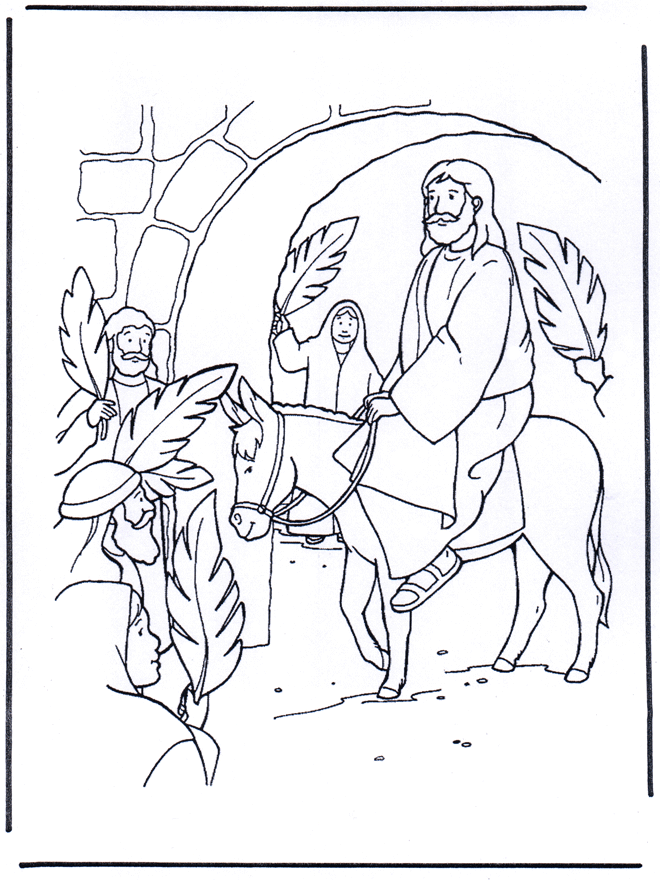 